Рекомендательный список литературыАндреенко, С. И. Листая страницы прошлого… : [Тулунский гидролизный завод] / С. И. Андреенко // Тулунский вестник. – 2007. – № 33 (9 авг.). – С. 8 – 9. Анофриева О. Тулунское чудо : [вместо убыточного предприятия в регионе появится многопрофильное производство] / О. Ануфриева // Российская газета. – 2007. – 23 мая. – С.11.Астахова, Н. На ВСКБТ получена первая партия биобутанола. / Н. Астахова // Компас. – 2008. – № 38 (17 сент.). – С. 5.Астахова, Н. Пример успешного руководителя : [о Хаматаеве] / Н. Астахова // Компас. – 2010. – № 1 (13 янв.). – С. 3. Гапонинко, Г. Надежда умирает последней : [интервью с директором ТГЗ В. А. Хаматаевым] / Г.Гапоненко // Наша жизнь в присаянском крае. – 2006. – № 10 (18 марта). – С. 4.Грабок, В. Заводу – 25 лет : [гидролизный завод] // Путь к коммунизму. – 1981. – 8 сентября. – С.1.Зарубина Л. И. ТЭЦ Тулунского гидролизного завода 50 лет / Л. И. Зарубуна // Компас. – 2005. – № 51 (21 дек.). – С. 9. Кондратюк, Г. Не навредить окружающей среде : [гидролизному заводу – 40 лет] // Наша жизнь. – 1996. – 16 июля. – С. 2. Михайлов, Г. По трудам и честь : [о Хаматаеве В. А. 70 лет] / Г. Михайлов // Наша жизнь в ПК. – 2010. – № 6 (12 февр.). – С. 8.Пятьдесят лет в строю. : [о Хаматаеве] // Наша жизнь. – 2010. – № 1 (8 янв.). – С. 3.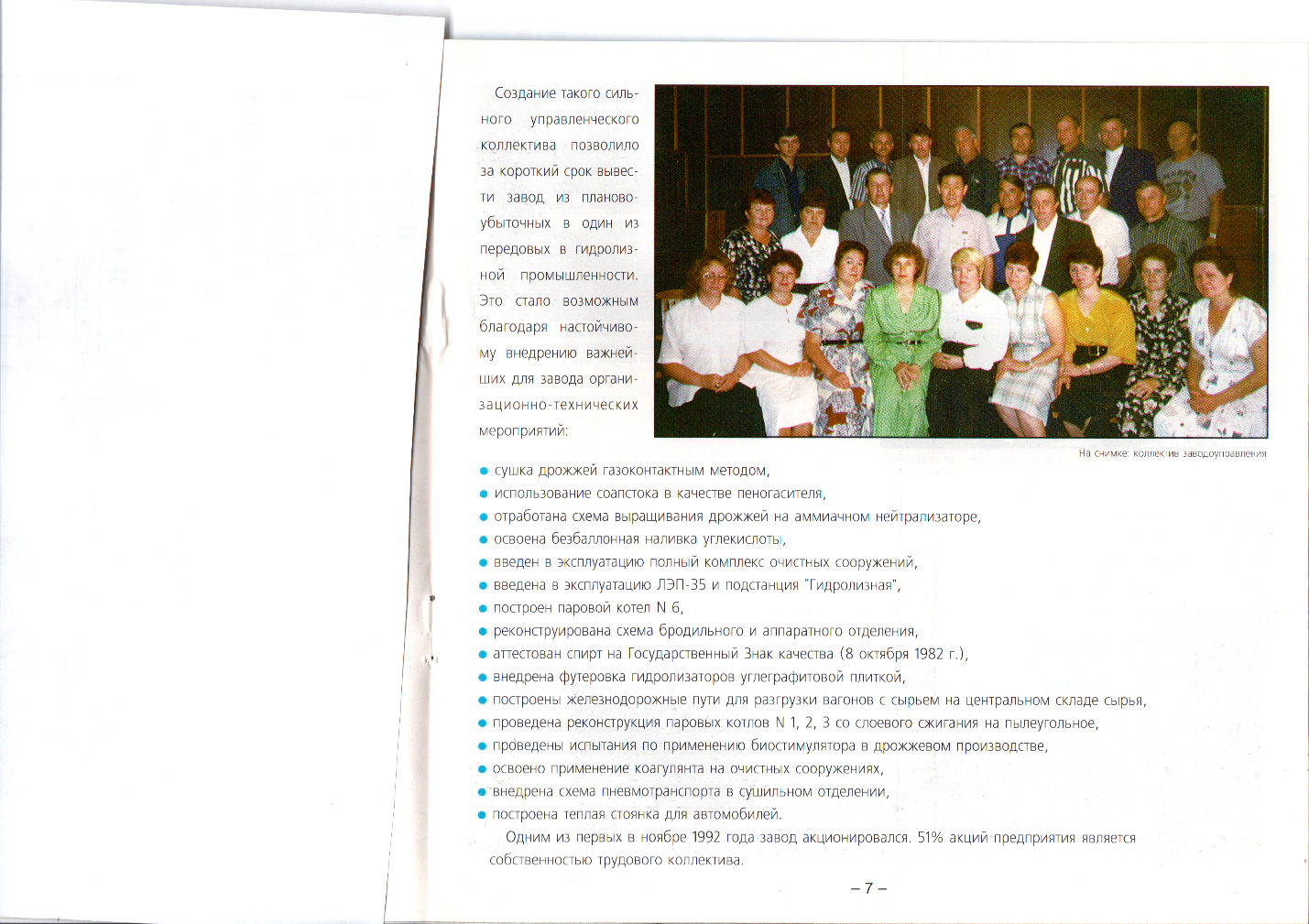 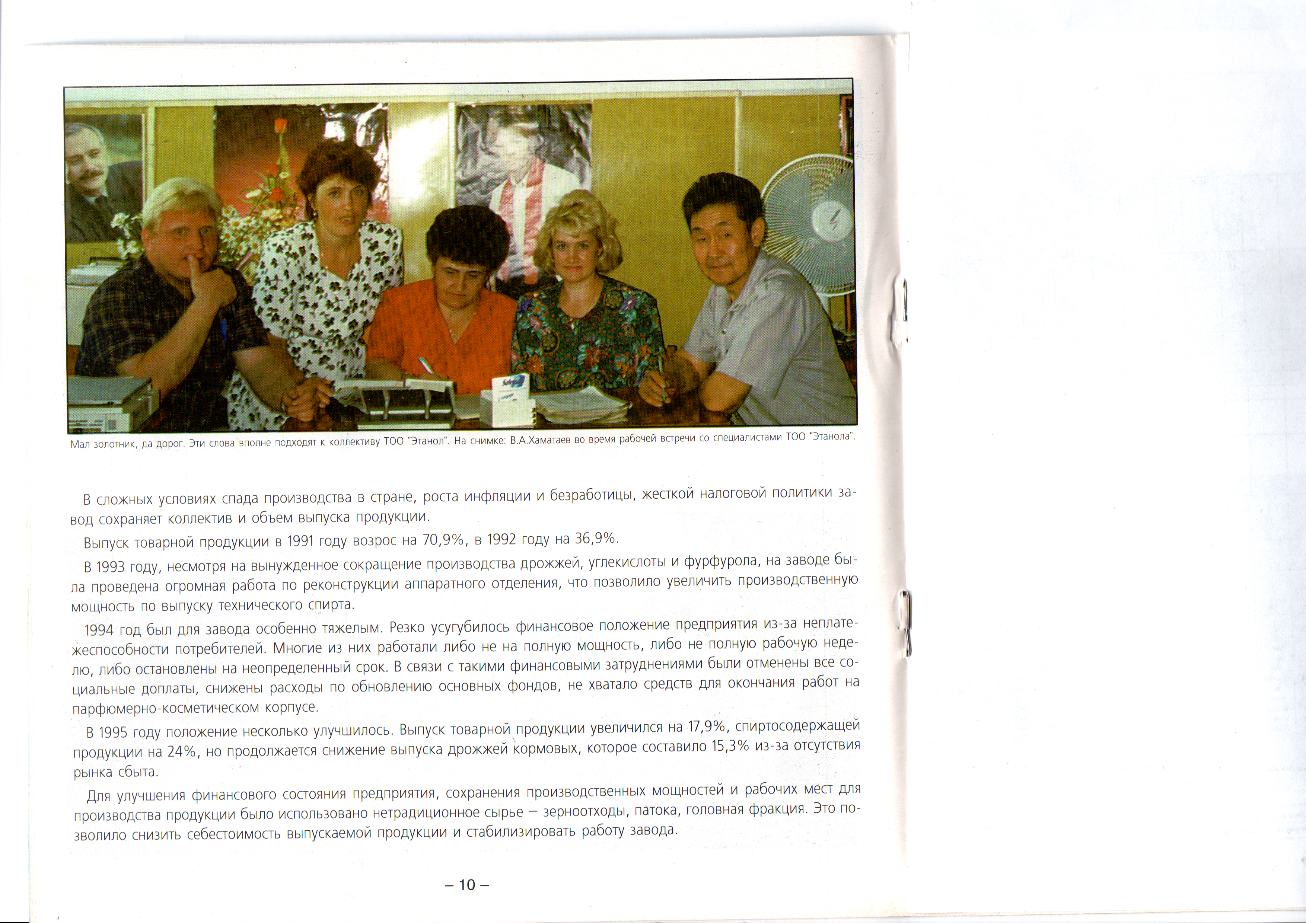 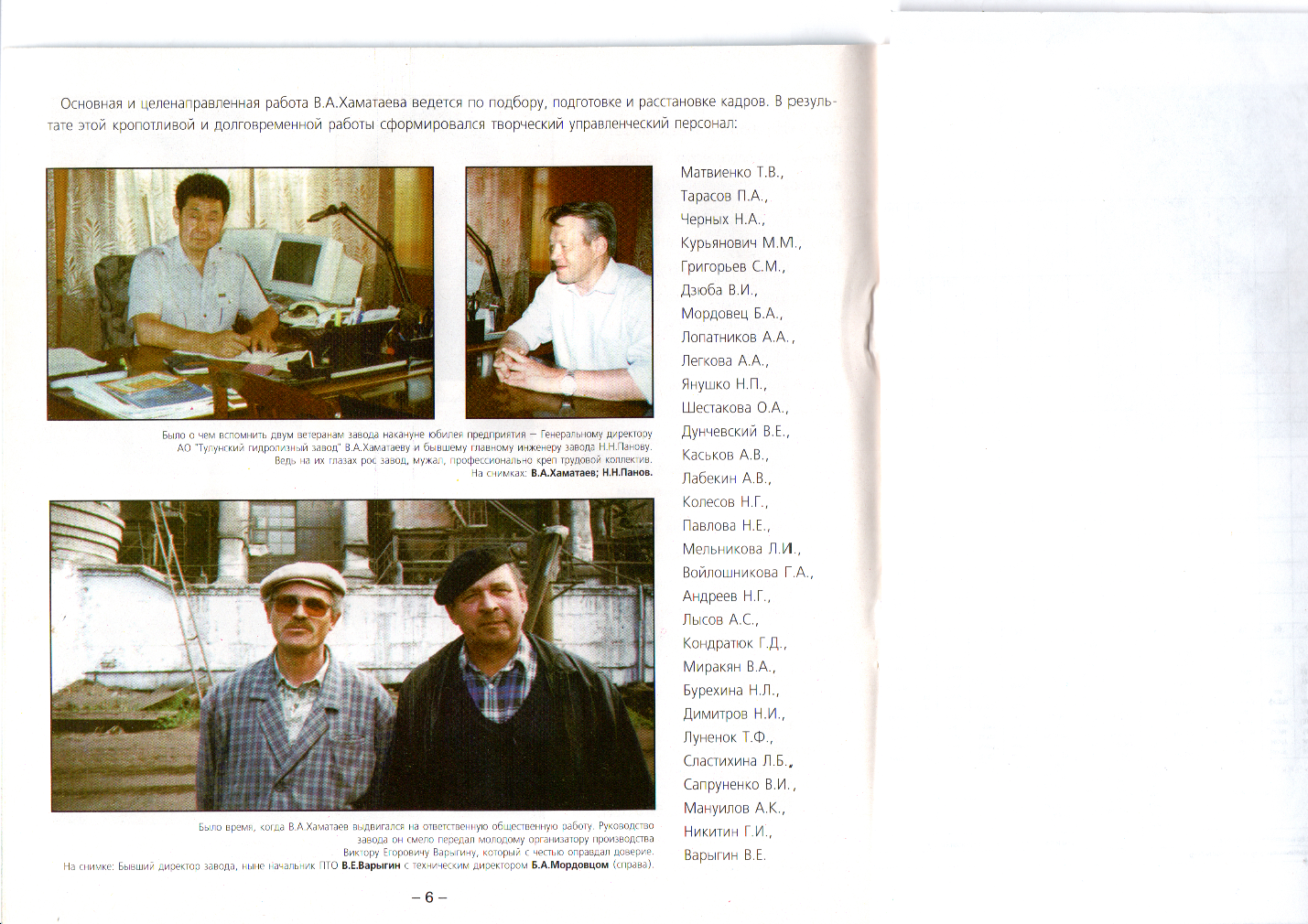 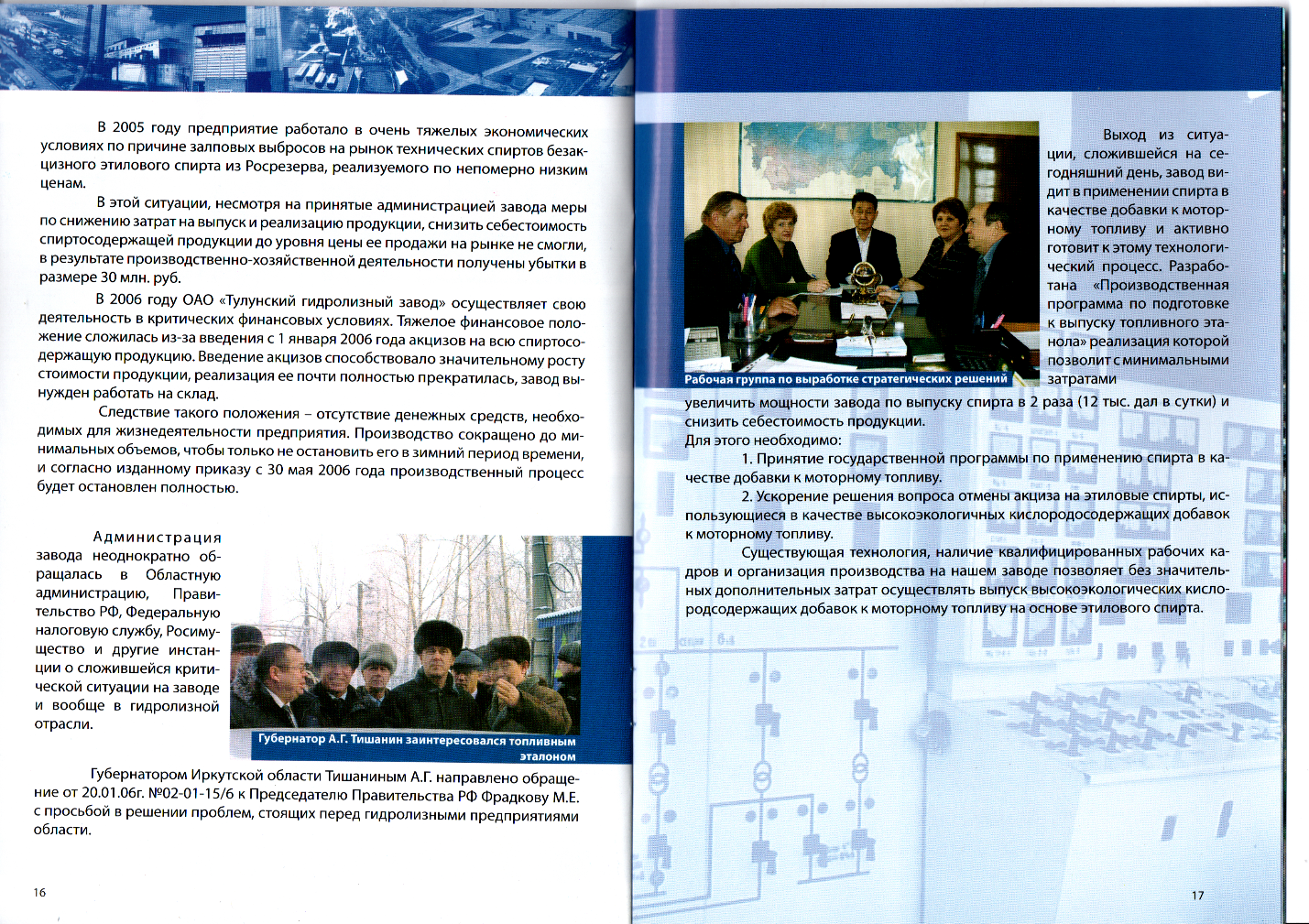 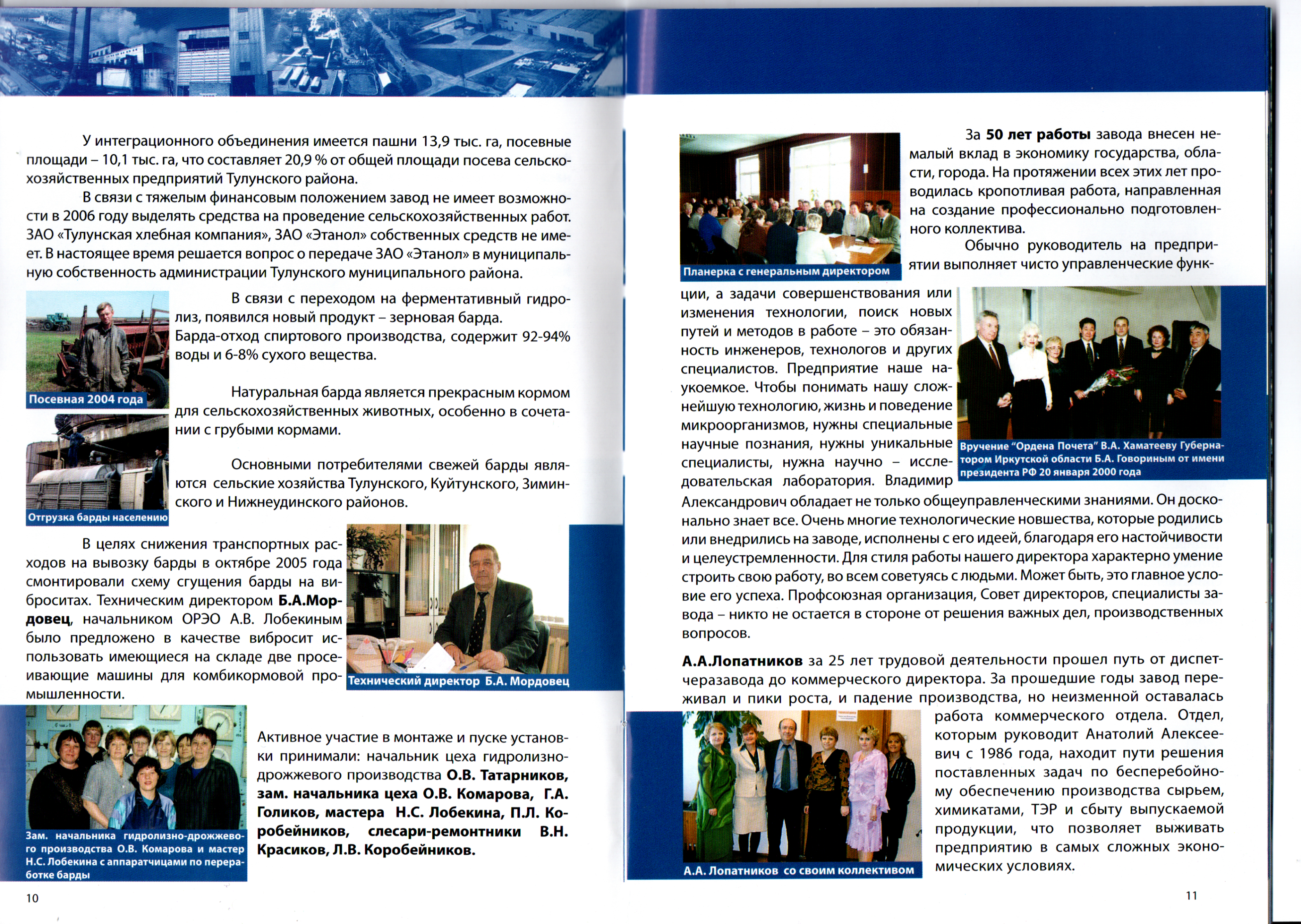 Муниципальное бюджетное учреждение культуры города Тулуна «Централизованная библиотечная система»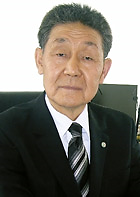 Тулун, 2019Хаматаев Владимир Александрович родился в Тулуне 7 января 1940 года. Окончил школу №2 в 1957 году. С 1959 по 2006г. работал на Тулунском гидролизном заводе. С 1978г. директором, генеральным директором завода, в 1983 – 1984 гг. председатель Тулунского городского совета народных депутатов, 1988 – 1990 гг. первый секретарь Тулунского городского комитета КПРСС. С 2006 – 2012 гг. генеральный директор Восточно – Сибирского комбината биотехнологий. С 2012 – 2016 гг. зам. Генерального директора корпорации биотехнологий. С 2016 зам генерального директора Восточно – Сибирского комбината биотехнологий.Имеет награды: Знак отличник микробиологической промышленности 28 мая 1976г.Юбилейная медаль «За доблестный труд в ознаменование столетия со дня рождения Ленина».Вся моя жизнь связана с Тулунским гидролизным заводом.Что дал мне завод?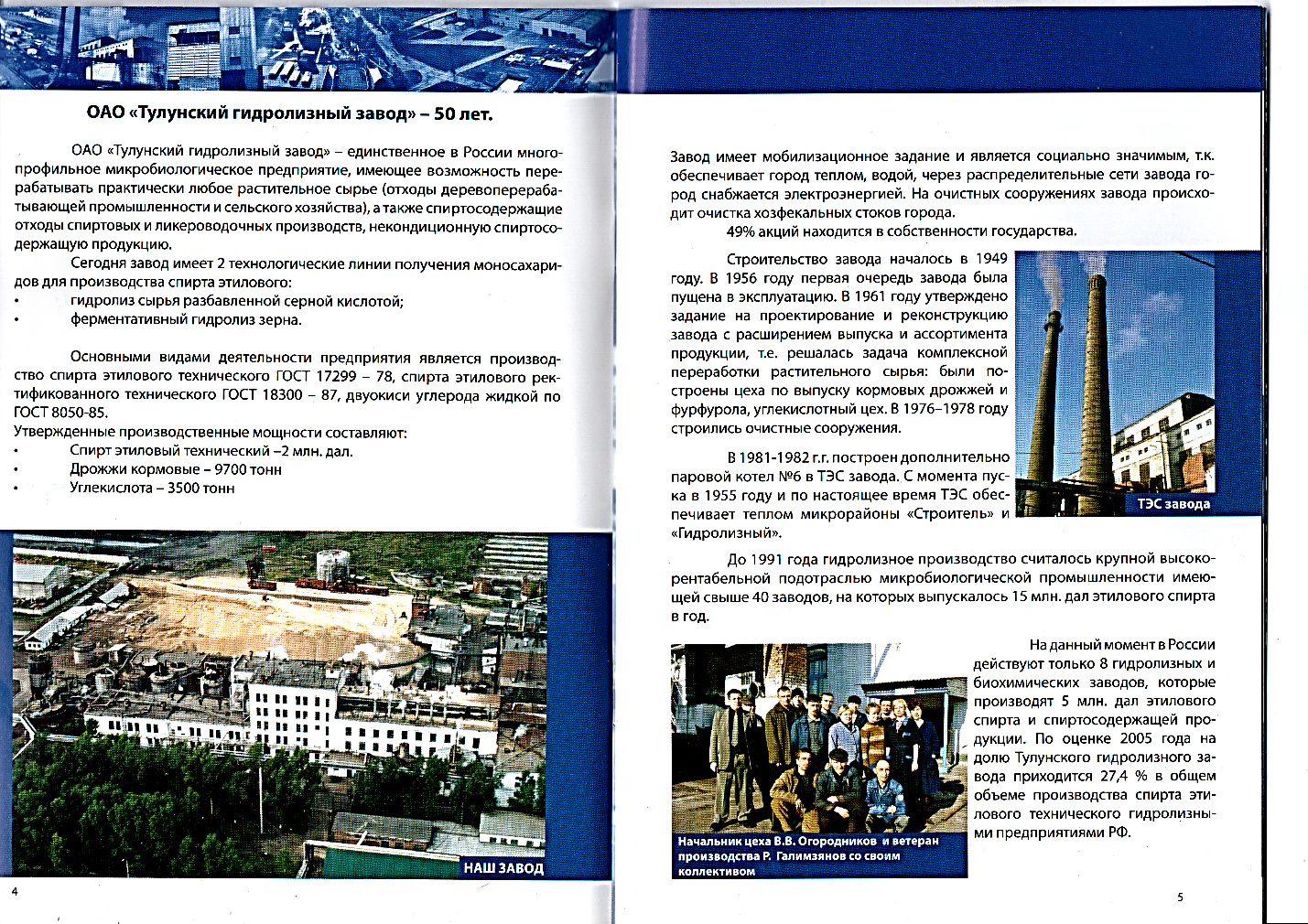 В 1959 году получил работу,1961-1966г учился в Иркутском политехническом институте, по направлению заводу,1966-1978г очень интересная работа мастером, главным энергетиком, начальником ТЭЦ, главным инженером,1976г, учёба на факультете организаторов производства, теоретическая подготовка мероприятий по совершенствованию структуры управления заводом с целью перевода его на рентабельную в промышленности страны.1978-1982г фактическая работа, в результате которой завод стал одним их ведущих предприятий в гидролизной промышленности страны.1983г. учеба в институте управления народным хозяйством при Академии народного хозяйства при Совете Министров СССР. Выпускная работа: «Создание объединения «Иркутскмедбиопром» на базе Усольского Химфармкомбината, Ангарского завода белковых концетратов и Бирюсинского, Тулунского и Зиминского гидролизных заводов.»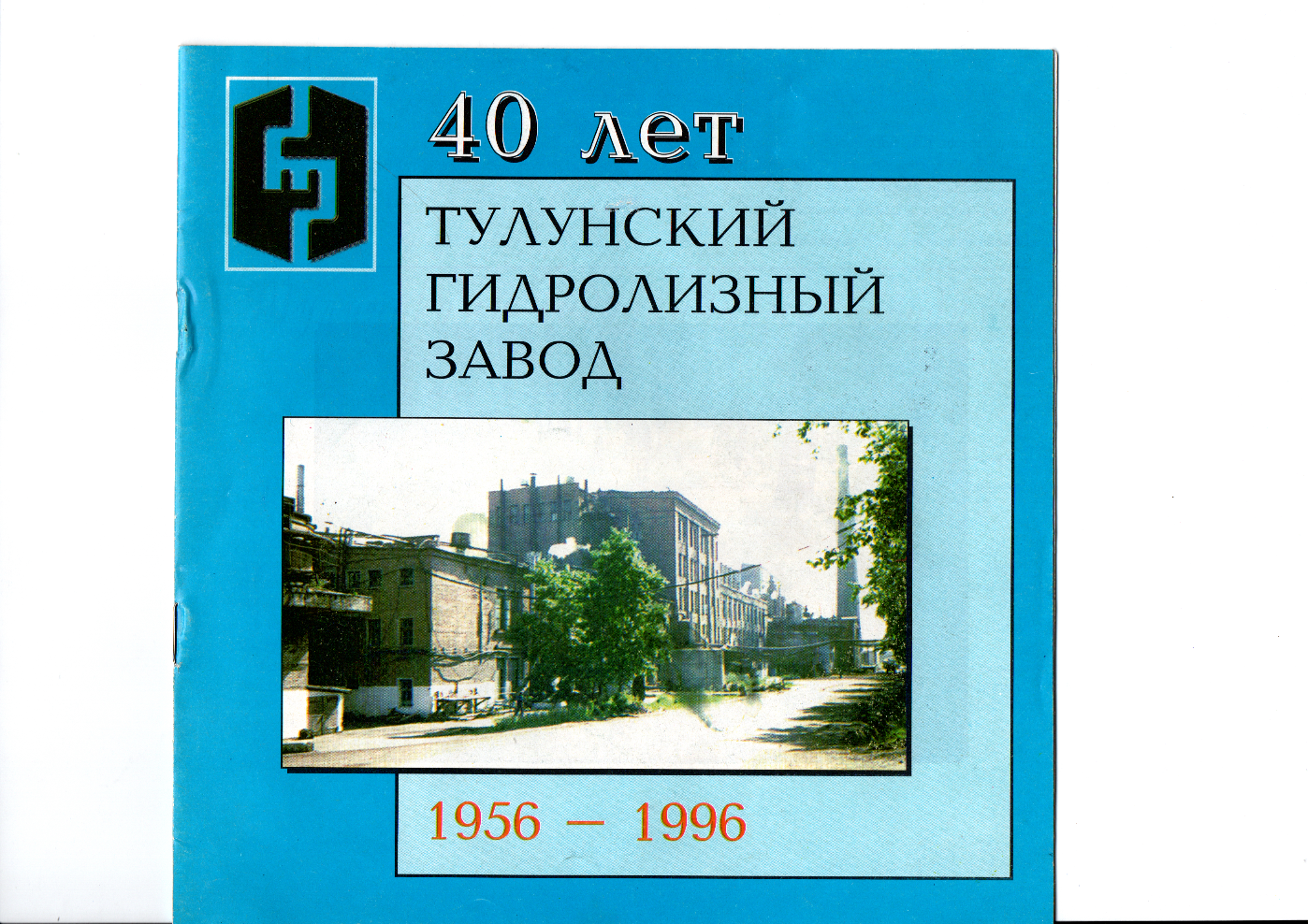 Знания и опыт, полученные на Тулунском гидролизном заводе, позволили мне в дальнейшем работать на высоких выборных должностях и до сих пор работать на других предприятиях. Но самое главное, коллектив завода – это мой мир, мой жизненный цикл. Здесь я создал семью, мои дети и внуки воспитывались в нашем коллективе.Мне очень повезло работать на Тулунском гидролизном заводе. Я реализовал себя как специалист.47 лет я проработал на Тулунском гидролизном заводе, из них 28- директором. Завод для меня «та заводская проходная, что в люди вывела меня.»Я очень благодарен своим друзьям и коллегам по работе и бизнесу. Уверен, будущее нашего города связано с возрождением биотехнологического производства. Для этого у нас имеется развития инфраструктура, железная и автомобильная дороги, неограниченное количество электроэнергии, земельные сельхозугодья, качественная питьевая вода.Таким образом, в развитии города Тулуна огромную роль сыграл наш гидролизный завод и работавшие в разное время на нем специалисты.